ESCR Festival of Social Science application form – Bournemouth University Events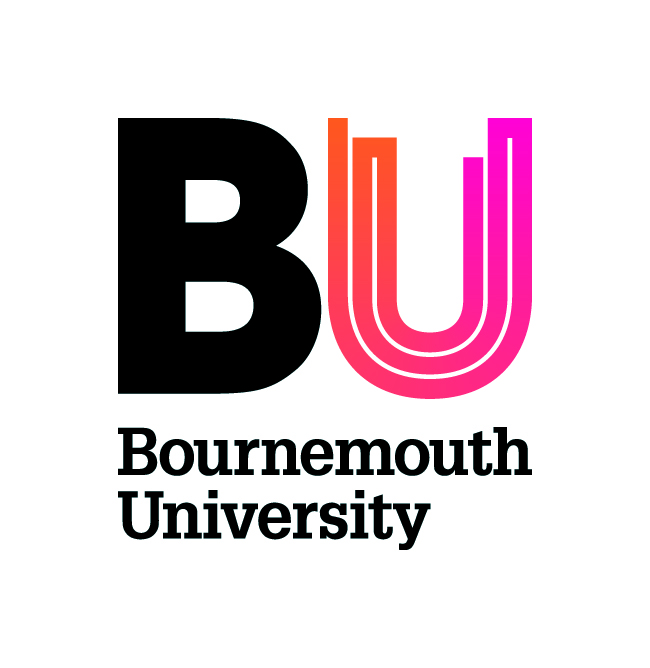 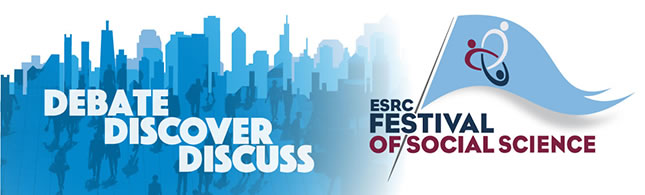 Before completing this form, please ensure you have read through the applicant guidelines available on the ESRC website.  This will provide you with details of how the review panel will judge the events, and make you aware of the maximum amount of funding for events. Once completed please return to: FestivalofSocialScience@bournemouth.ac.ukSection one – about you:Title: First Name: Surname: Lead event organiser email: Lead event organiser contact number: Co-organiser(s) (if any): Co-organiser email(s) (if any): Are any of the contributors PGR or undergraduate students? Are you submitting this event on behalf of a Research Centre? 	If yes, which research centre? Which faculty do you belong to? 	Are you currently in receipt of ESRC funding? 	If applicable, please give the name of your ESRC-funded investment: 	If applicable, please provide details of why your activity is not being funded as part of your research grant:Have you organised an ESRC Festival of Social Science event before? What do you hope to gain by being part of the Festival of Social Science? (check all that apply)Skills DevelopmentPersonal enjoymentEncourage use of research findingsDevelop links or test and idea with a non-academicDevelop links or test an idea with a social scientistOther (please specify) Section two – about your event:Proposed event title (max 7 words): Who is your intended audience?  	        If other selected, please specify: Event type: 	If other selected, please specify: In no more than 1,500 characters please tell us about your proposed event.  Please ensure you address each of the following points in your description. What you plan to do during the event Why the topic is relevant to your intended audienceWhat your attendees will gain from attending the eventPlease explain how you will promote social science research and the social sciences through your eventHow many people would you expect to attend this event? Is there a maximum number of people you could run this activity with? How long will the event last: 	Please select any days you would be unavailable to run your event:Saturday 4 NovemberSunday 5 November Monday 6 November Tuesday 7 November Wednesday 8 November Thursday 9 November Friday 10 November Saturday 11 NovemberProposed location of event. We encourage that where possible applications consider using an off-campus, community based venue. Funding is available to support the costs of these venues.  Please provide an event description to be used on the ESRC website and for other marketing purposes – max 500 characters. Please note that these may be subject to editing as part of the copy-writing process to meet marketing guidelinesSection three – finances for your event: Do you require any funding for this event?  If so please give a breakdown of the projected costs and a brief justification of why this is required for the event. Please be aware funding for alcohol will NOT be considered and costs for all other catering is only available to full day events, as per the ESRC’s guidelines. Suggested areas of spending to consider: Venue hire, printing of materials, refreshments, marketing, and consumablesSection 4 – School and college events only:To receive sponsorship for an event targeted at young people you must be able to demonstrate sufficient interest from the school, college or youth organisation at the time of application. Failure to provide confirmation of support from such an organisation may delay your application or affect your eligibility to hold an event as part of the Festival. Please provide details of the organisation and attach to your application, a letter of support from them highlighting their interest in taking part in the event. Name of organisation: I confirm I have attached a letter of support from the organisation to this application form Section 5 – Knowledge Exchange events only:Which of the following areas are you targeting?  Please select all that applyThird sector Public sector Policymakers Business Community TeachersThank you for taking the time to complete this form.  All proposals will be reviewed by a selection panel in line with the ESRC’s criteria set out in applicant guidelines.  